                  Poniedziałek – wtorek                  04.05. -  05.05.2020 rok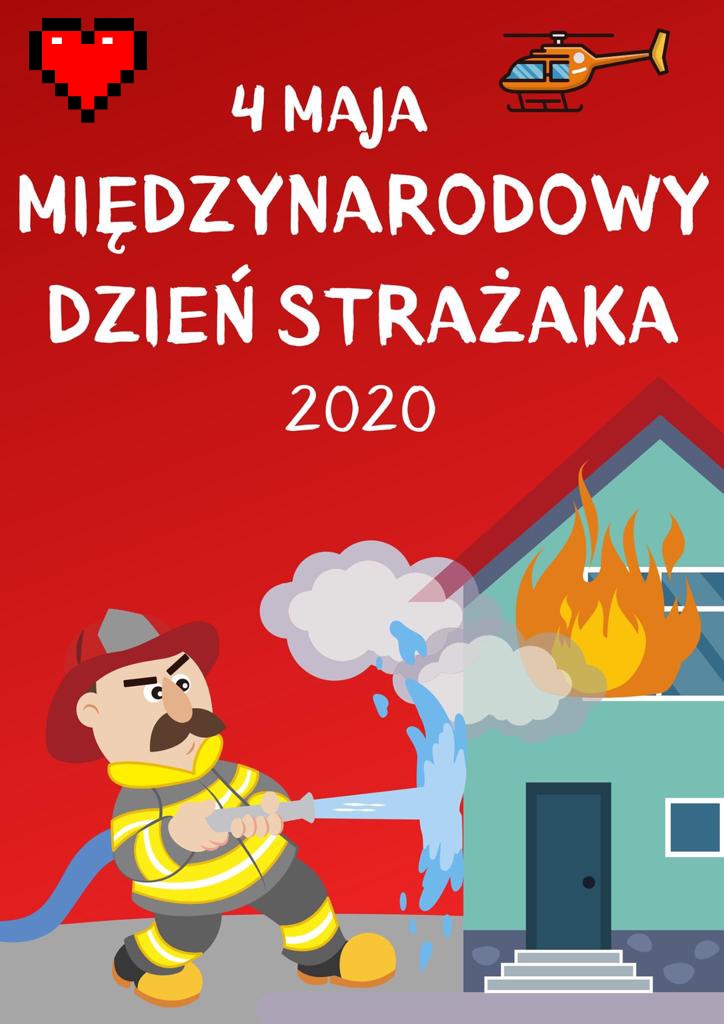 Drodzy Rodzice poniższy materiał pomoże w realizacji takich celów, jak:- utrwalenie wiadomości dzieci na temat pracy strażaka;-  przypomnienie sytuacji, w których wzywamy straż pożarną;- utrwalenie numerów alarmowych. Dzięki przypomnieniu tej wiedzy nasze Misiaczki:- przypomną sobie, na czym polega praca strażaka i co jest mu potrzebne do wykonywania pracy;-  utrwalą numer alarmowy do straży pożarnej oraz samodzielnie określą na podstawie fotografii, w jakich sytuacjach należy ją wzywać.Na początek odpowiedzmy sobie na pytanie – czym zajmują się strażacy?Pozwólcie Państwo na samodzielną interpretacje poniższych fotografii … Dzieci nie nazwą ich dosłownie, ale odwołanie się do ich wiedzy pozwoli im poczuć, że już wiele potrafią!Zgodzimy się przecież z Januszem Korczakiem, który powiedział, iż "Dzieci nie są głupsze od dorosłych, tylko mają mniej doświadczenia"…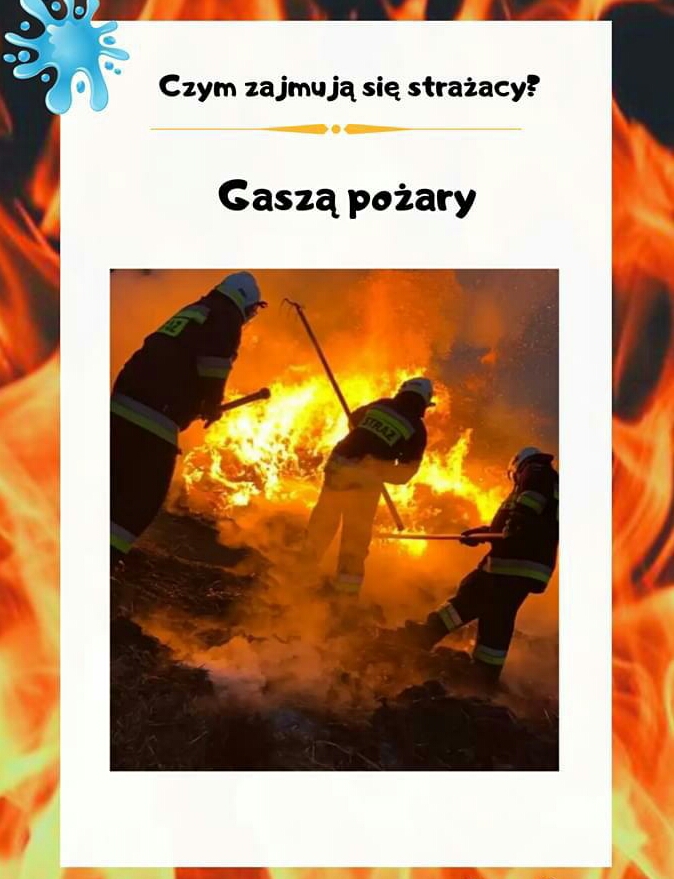 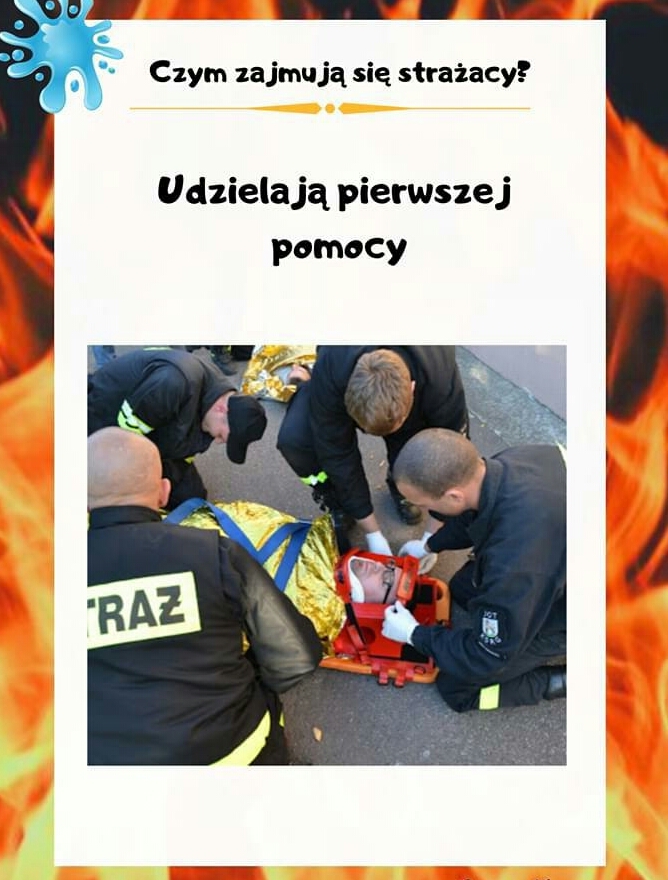 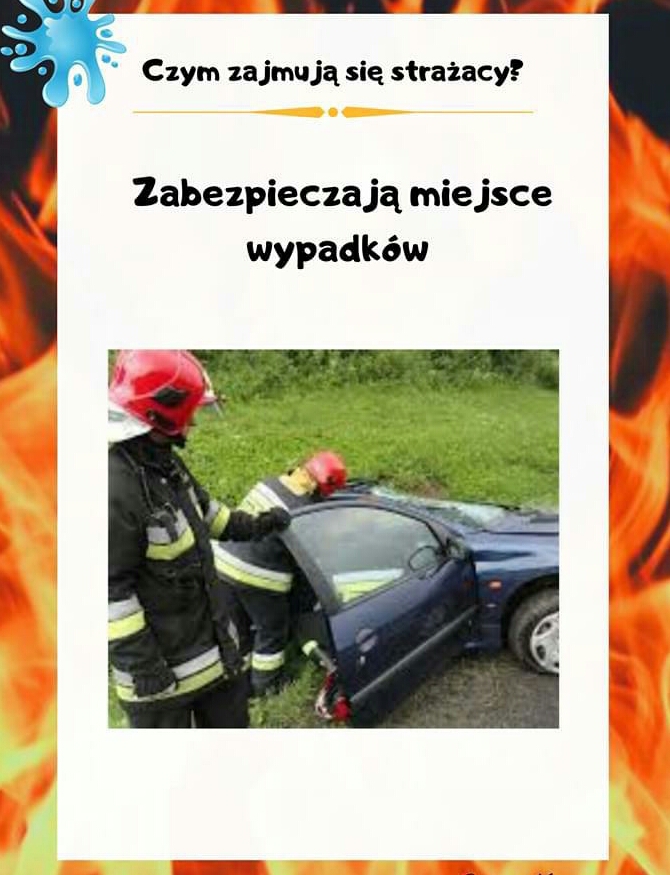 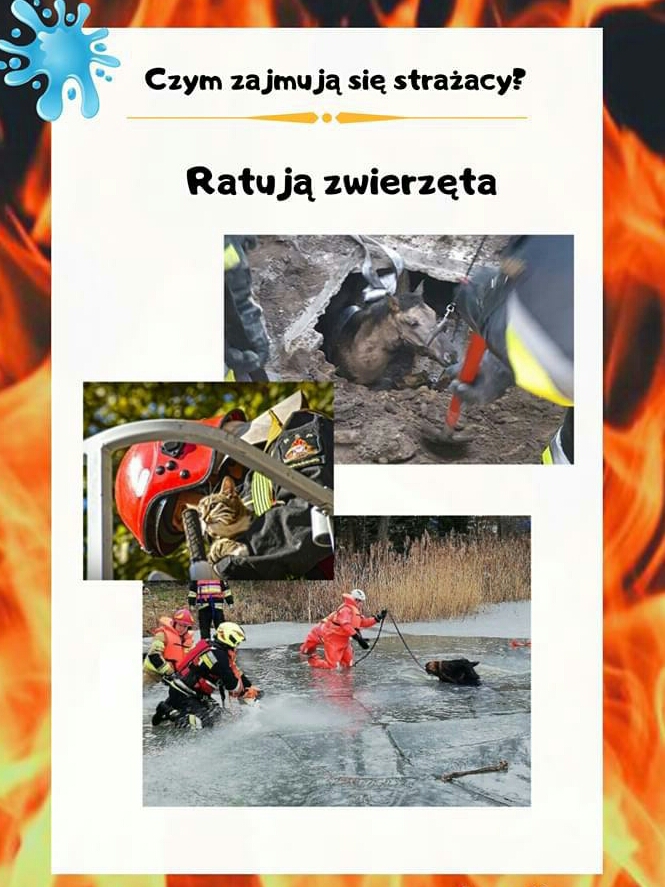 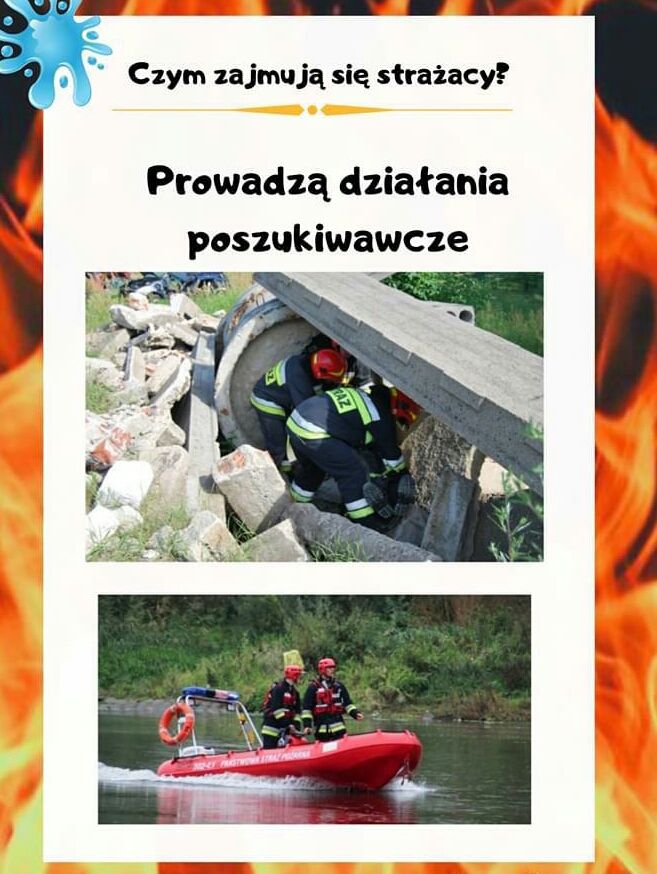 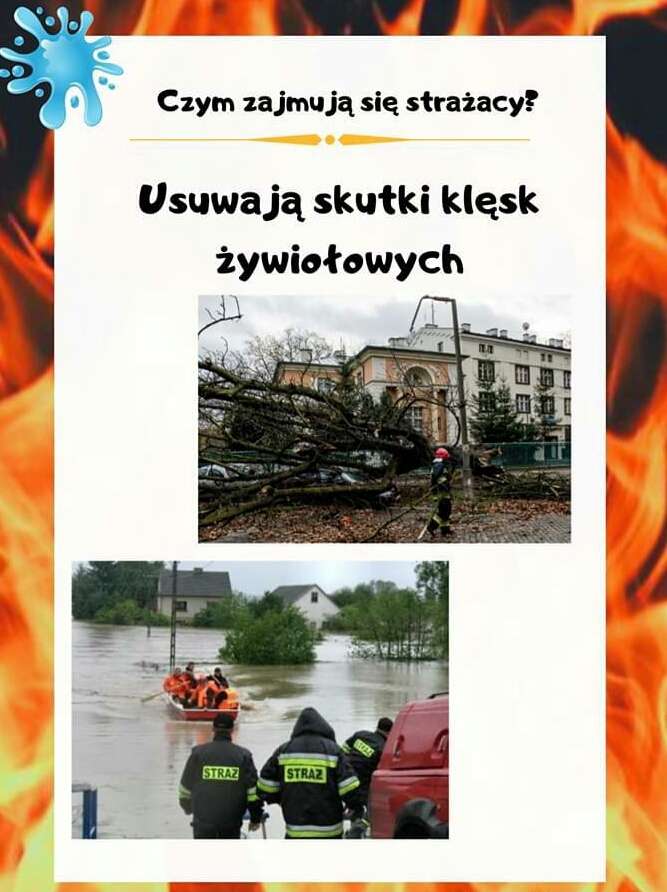                       A teraz czas na NUMERY ALARMOWE: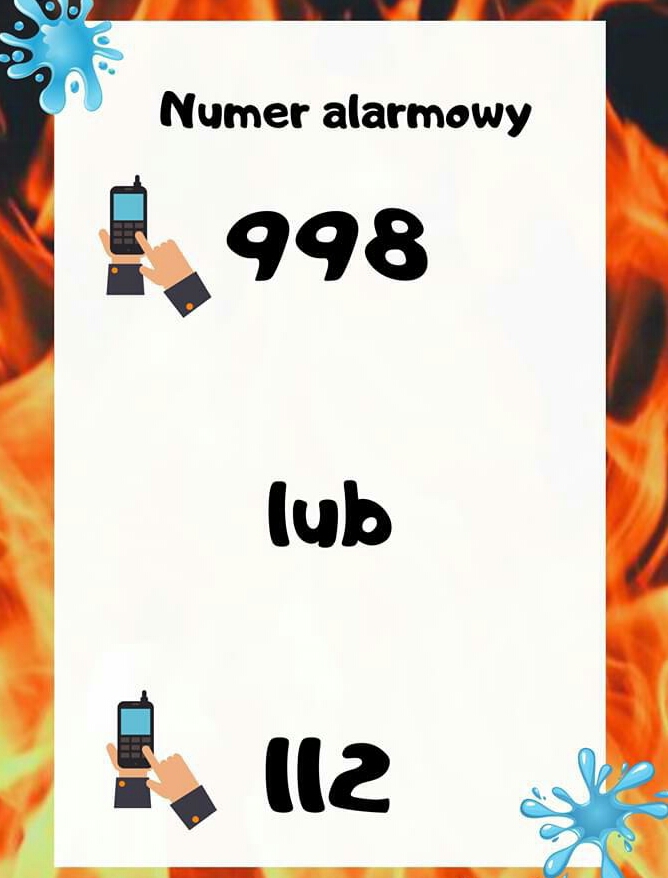 Niezwykle cennym ćwiczeniem jest wykonanie próbnego połączenia. Pozwólcie Państwo chwycić Misiaczkom telefon i „udawać” rozmowę telefoniczną. Zwróćcie państwo uwagę na to, jakie informacje są istotne, gdy wzywamy pomoc. To dobry moment aby przećwiczyć z dziećmi adres zamieszkania!Oto najważniejsze informacje:- Dzwoniąc do dyspozytora pogotowia ratunkowego pierwsze i najważniejsze, co musimy powiedzieć to miejsce, w którym jesteśmy (miejsce zdarzenia/wypadku). Jest to informacja najistotniejsza w przypadku, gdybyśmy nagle stracili łączność. Ta zasada tyczy się zarówno dzieci jak i dorosłych.- Następnie ważny jest opis sytuacji, czyli po prostu: co się stało/co się dzieje. W przypadku dzieci wystarczy, że powiedzą „mama leży i się nie rusza”; „widzę ogień”. Prosty język, proste zwroty.- Dyspozytor będzie wiedział jak rozmawiać z dzieckiem i jakie informacje od niego uzyskać. Ale na nic to wszystko, jeśli rodzice od najmłodszych lat nie nauczą dzieci podstawowych danych.                                PORUSZAJMY SIĘ TROCHĘ!https://www.youtube.com/watch?v=yv0YdFZHmgMSłuchaliśmy tego utworu z Misiaczkami… Część z nich zna już słowa! Pobawcie się państwo z dziećmi w rytm piosenki, a pozwoli to Państwa pociechom na utrwalenie zdobytej wiedzy!                         Czas na poznanie wyposażenia strażaka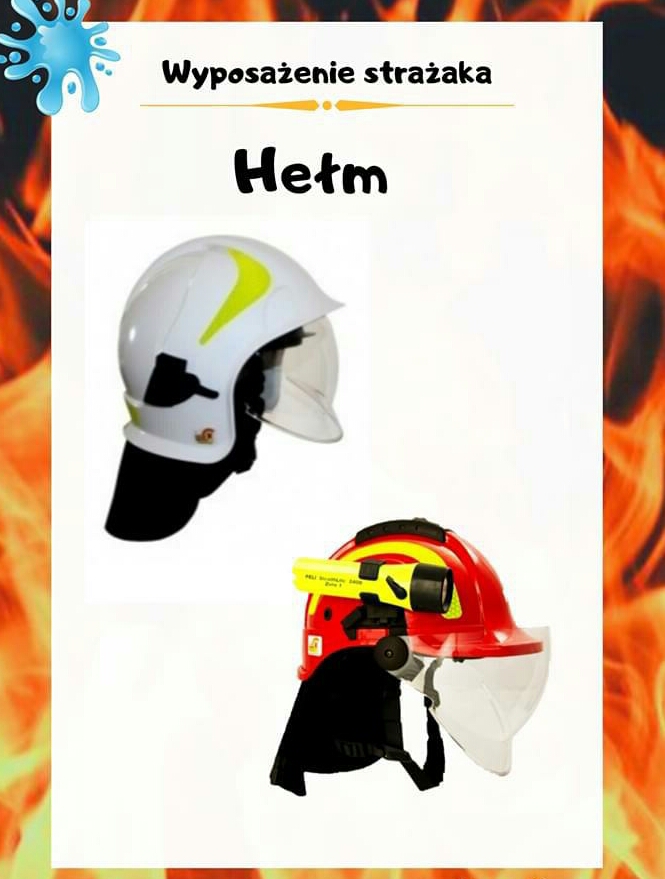 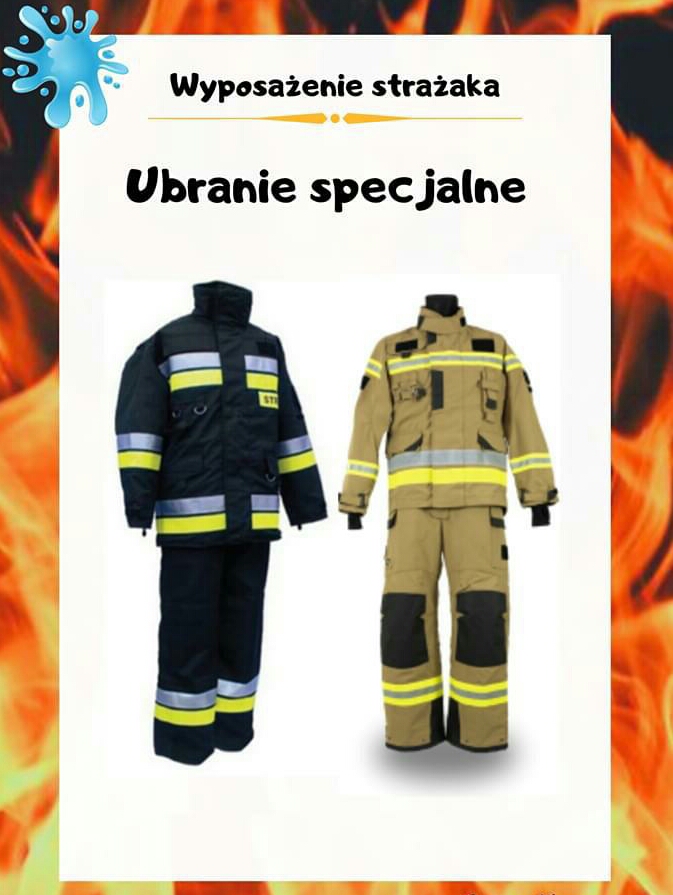 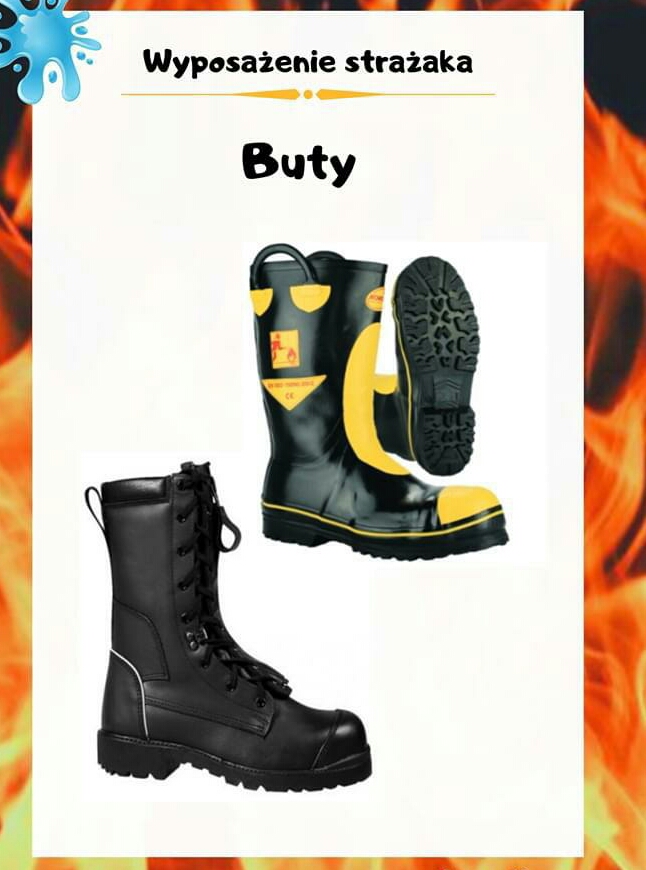 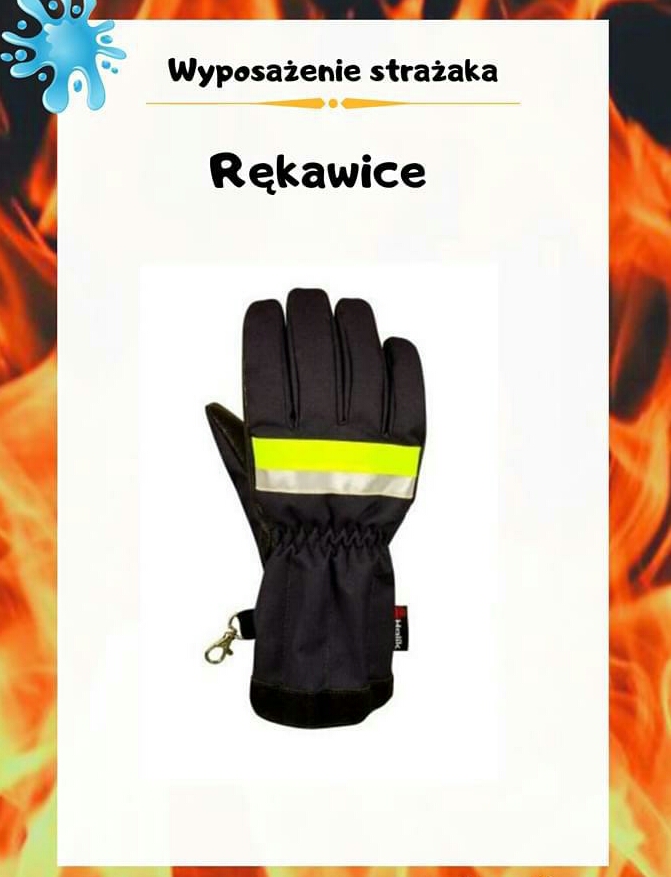 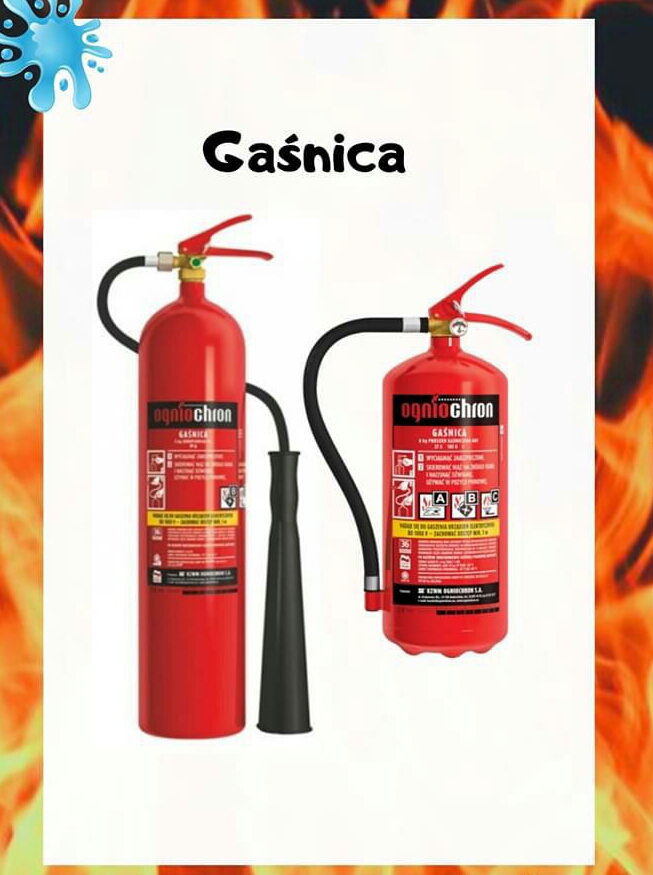 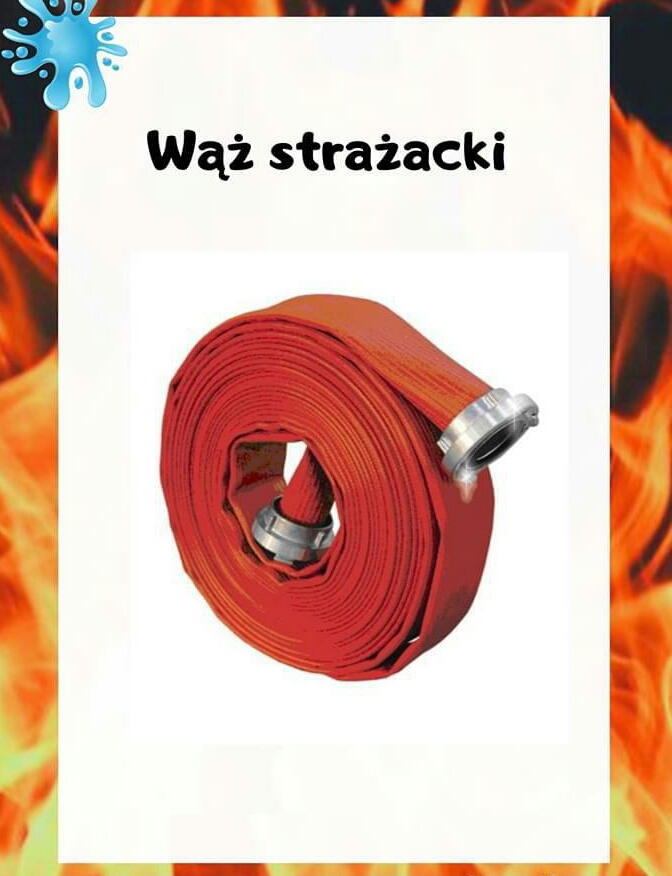 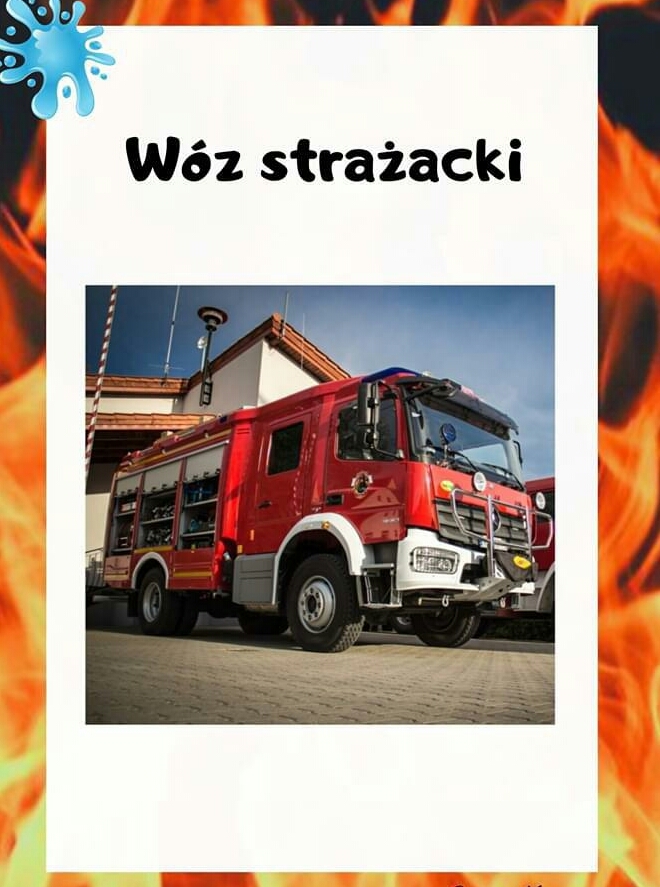 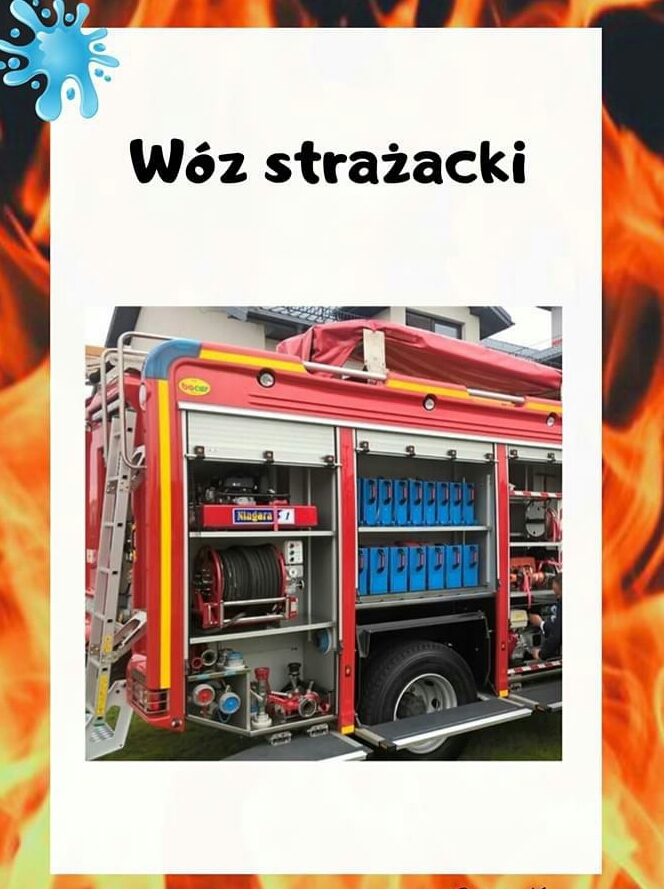 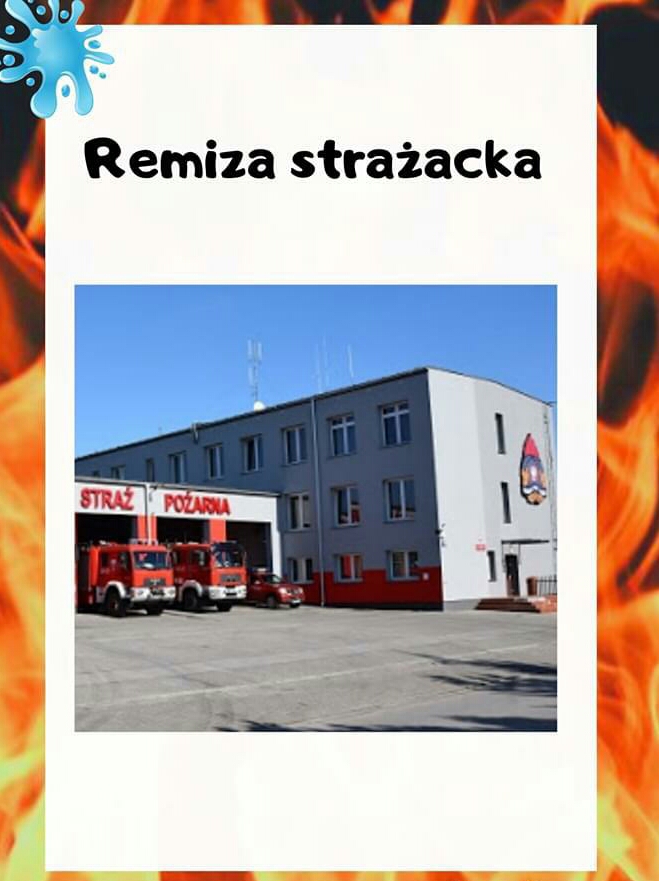 Ćwiczenie – złóż obrazek z 3 części 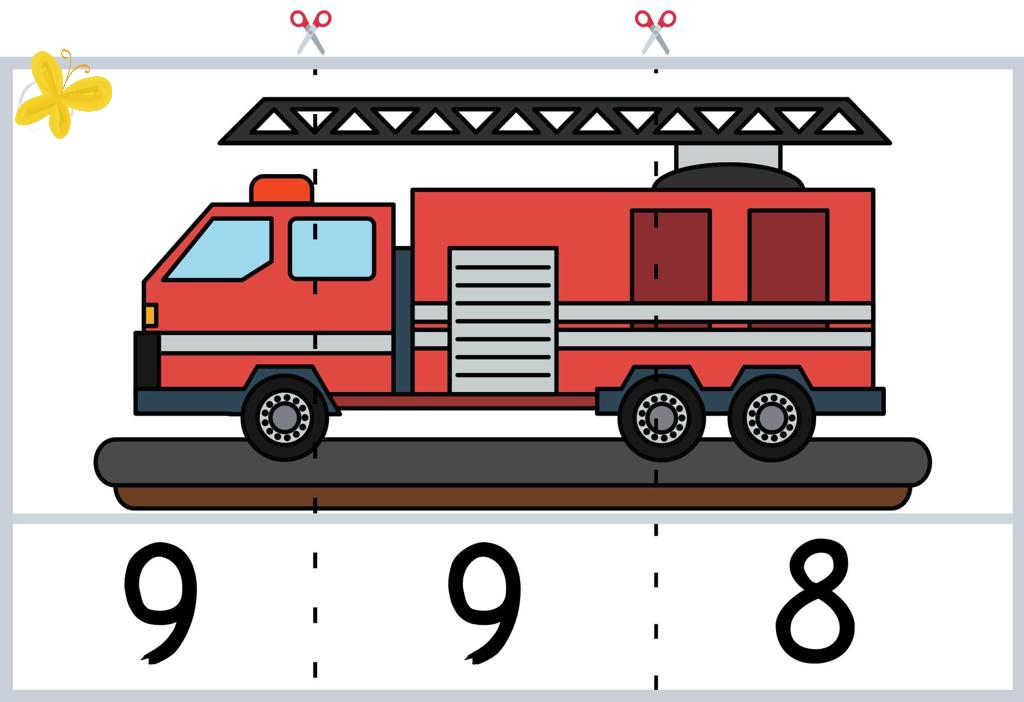 